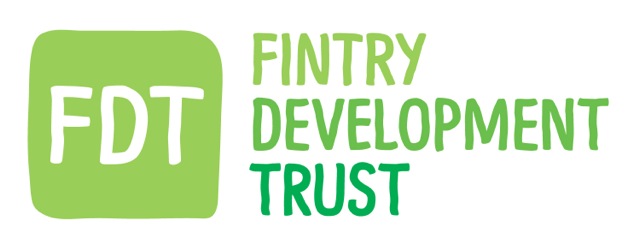 DATE:01.02.18                             LOCATION:HQ                            TIME:7.30pmInformation to be minuted:Objections to be recorded:Date of Next Meeting:DIRECTORS & STAFFPresentApologiesDavid Howell (Chair)YGordon Cowtan (Treasurer)YHolly O'DonnellYHugh EdmondsYIain FrazerYStuart HigginsYGordon MurrayYJamie Pearson (FCC Chair)YMatthew Black (Sen. Energy Advisor, Project manager)YKayt Howell (Manager)YGuest.Agenda Item No.Summary DiscussionDecisionAction.1.Financial UpdateProjections remain as presented previously. Financial consultant acting on our behalf to review income and refinancing possibilities. GC will have opportunity to discuss at Falck event in Inverness - 07.02.18. Aim is to arrange a further meeting to discuss current situation and solutionsBoard are keen to hear any feed back from consultant which may lead to improving current financial situation. GC2. SMART Fintry update.Focus is on collating and writing the final report for funders. The data and findings are being utilised to present a case for Year 3 funding. The project is to create a business plan which would see SMART Fintry financially self sustaining at the end of that year.Board are pleased with the positive feedback and reception to year 3 proposals thus far.GC & MB to keep the Board informed of any progress or decisions.GC & MB3. Balgair updateBoard discussed the unfortunate need for MB to attend a breakdown on site one Saturday evening. MB discussed the work being done following the technical review and the early indications of improved efficiency. Financial consultant also looking over the project figures.MB to look at the consultants projected figures and compare to actual figures to allow the Board to see the comparison. The Board will make a decision following a review of this information in conjunction with the report from Simon Robinson who is analysing the figures.MB & GC4. AGM Board ran through the preparations for the forthcoming AGM. Draft accounts are ready.Election information has been sent out in accordance with Mem & Arts. GC presented the financial report breakdown as it will be shown to membership.Board happy with the preparations and congratulated GC on his presentation of a  complex and difficult financial report.All.5. Board only